Nombre de visites hebdomadaires en 2012 sur 
aco-thorigny.footeo.com26 mai au 1er juin: 3643 visites (520 en moyenne par jour) 8ème sur 84 
19 au 25 mai: 3743 visites (535 en moyenne par jour) 5ème sur 83 
12 au 18 mai: 4024 visites (575 en moyenne par jour) 5ème sur 82 
5  au 11 mai: 3847 visites (550 en moyenne par jour) 5ème sur 82 
28 avril au 4 mai: 3559 visites (508 en moyenne par jour) 5ème sur 82 
21 au 27 avril: 4737 visites (677 en moyenne par jour) 5ème sur 82 
14 au 20 avril: 5635 visites (805 en moyenne par jour) 4ème sur 82 
7 au 13 avril: 6125 visites (875 en moyenne par jour) 4ème sur 82 
31 mars au 6 avril: 5190 visites (741 en moyenne par jour) 4ème sur 82 
24 au 30 mars: 5734 visites (819 en moyenne par jour) 5ème sur 82 
17 au 23 mars: 5825 visites (832 en moyenne par jour) 5ème sur 82 
10 au 16 mars: 6094 visites (871 en moyenne par jour) 4ème sur 81 
3 au 9 mars: 5796 visites (828 en moyenne par jour) 5ème sur 81 
25 février au 2 mars: 5218 visites (745 en moyenne par jour) 5ème sur 82  
18 au 24 février: 4902 visites (700 en moyenne par jour) 5ème sur 81  
11 au 17 février: 5060 visites (723 en moyenne par jour) 5ème sur 81  
4 au 10 février: 4465 visites (638 en moyenne par jour) 4ème sur 81 
28 janvier au 3 février: 4373 visites (625 en moyenne par jour) 5ème sur 81 
21 au 27 janvier: 3658 visites (523 en moyenne par jour) 5ème sur 81 
14 au 20 janvier: 3944 visites (563 en moyenne par jour) 5ème sur 81 
7 au 13 janvier 2012: 4649 visites (664 en moyenne par jour) 5ème sur 81 
31 décembre au 6 janvier: 4365 visites (624 en moyenne par jour) 5ème sur 81 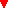 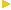 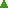 